SchoolOndersteuningsProfiel (SOP)Ichthus College KampenSchooljaar 2023 – 2025		Brinnummer			:	02VBWerkgeversnummer		:	40709Opgesteld door		Annemarie Goosen, Annette Rigterink, Marloes van Putten, Katelijne Quaden, Gerdi SteenbergenPortefeuillehouder	Gerdi SteenbergenDatum		: 	juni 2023InleidingIn het kader van Passend onderwijs heeft iedere school een schoolondersteuningsprofiel (SOP) opgesteld. In het profiel wordt een beeld gegeven van de mogelijkheden en ambities die de school heeft als het gaat om het bieden van onderwijsondersteuning aan leerlingen. De medezeggenschapsraad heeft adviesrecht op het schoolondersteuningsprofiel.De profielen maken deel uit van het ondersteuningsplan van het samenwerkingsverband Stichting VO2305-IJssel-Vecht. De schoolondersteunings-profielen van alle scholen samen geven een beeld van het aanbod van onderwijs-ondersteuning in de regio. De gezamenlijke missie van alle betrokken partners in het samenwerkingsverband Stichting VO2305-IJssel-Vecht is het realiseren van passend onderwijs en, indien noodzakelijk, ondersteuning voor elke leerling. Deze leerling krijgt dát onderwijs en díe ondersteuning, die hij/zij nodig heeft om een ononderbroken ontwikkeling te kunnen doormaken.Het schoolondersteuningsprofiel is een groeidocument, de school en haar medewerkers ontwikkelen zich en we zullen het document met een zekere regelmaat moeten bijstellen.Het Praktijkonderwijs van het Ichthus College heeft een eigen specifiek ondersteuningsprofiel vanwege het eigen brinnummer en verantwoordingslijn.Het schoolondersteuningsprofiel ondersteunt in de eerste plaats het antwoord op de vraag of een school kan voldoen aan de onderwijsbehoefte van een leerling. Op basis van het profiel wordt duidelijk wat de school wel of niet voor een kind kan betekenen. Het schoolondersteuningsprofiel heeft verschillende functies:Het samenwerkingsverband informeren over het ondersteuningsaanbod in Kampen opdat zij een dekkend aanbod in de regio kunnen realiserenOuders en ketenpartners informeren over het ondersteuningsaanbod van het Ichthus College Richting geven aan het professionaliseringsbeleid van de schoolBeschrijven van de ambities van de school als het gaat om passend onderwijs en leerlingondersteuning SchoolgegevensLeerlingpopulatieDe ruime meerderheid van de leerlingen is uit Kampen/IJsselmuiden en omgeving. Wat betreft de sociaal-economische klasse zijn leerlingen afkomstig uit alle lagen van de bevolking. Schoolgebouwen en teamsOrganisatiestructuurWe werken in verticaal georganiseerde teams. Dit betekent dat docenten zoveel mogelijk in de lange leerlijn worden ingeroosterd. Een team van mentoren krijgt de verantwoordelijkheid voor een groep leerlingen en wordt daarin ondersteund door een leerling- mentorcoach. De teamleider geeft leiding aan deze onderwijskundige teams. Dit zijn:PraktijkonderwijsVakrouteTL-routeHavo-route Academische routeHet aantal personeelsleden voor een teamleider is ongeveer 20-30. Teamleiders zijn, samen met de directeur verenigd in het SLT, en zijn gezamenlijk verantwoordelijk voor de ontwikkeling van de onderwijskundige teams.Vijf teamsWe bieden ons onderwijs aan in vijf teams. De teams onderscheiden zich door:onderwijsomgeving (meer beroepsgerichte ruimtes of meer theoretische ruimtes)onderwijsniveau onderwijsinhoud (van veel praktijkgerichte vakken naar een steeds meer theoretische lessentabel)leerling kenmerken (van ‘doener’ naar steeds meer ‘denker’)vaardigheden die aansluiten op vervolg in arbeid of het vervolgonderwijswerkvormen en didaktiek ( bijvoorbeeld: van korte instructie naar meervoudige instructie / van individueel begeleid naar steeds meer zelfstandig / van veel doen naar steeds meer onderzoek en ontwerp)Visie op onderwijsWat ons drijft – onze schoolmissieAls Ichthus College Kampen hebben wij goud in handen. Wij zijn een christelijke school engeloven dat elk mens een unieke combinatie van talenten heeft gekregen. Talenten ontwikkelenzich niet vanzelf. Mensen leren door talenten actief in te zetten.Talenten ontwikkelen zich het best in een uitnodigende en uitdagende omgeving die denieuwsgierigheid prikkelt en stimuleert om te leren. Door ons onderwijs staan leerlingen straksleergierig, zelfbewust, creatief, nieuwsgierig en zelfstandig in de maatschappij. Onze leerlingenstaan stevig in hun schoenen, nemen verantwoordelijkheid voor zichzelf en anderen en levereneen bijdrage aan de wereld om hen heen. Wij hebben goud in handen!De schoolmissie is uitgewerkt op basis van drie sleutelwoorden: mijn leren, mijn school enmijn droom.Mijn LerenOp onze school sta jij centraal. Ons onderwijs is persoonlijk. We hebben oog voor jouwmogelijkheden en belangstelling. We werken aan concrete doelen en bepalen samen deleerroute die bij jou past. Wij volgen jouw leerproces op de voet, zodat we kunnen aansluiten bijwat jou motiveert en wat jij nodig hebt in het leren. Wij werken vanuit vertrouwen en positieveverwachtingen, want dat stimuleert je om het beste uit jezelf te halen.We leven met elkaar in een samenleving die voortdurend verandert. Om je talenten blijvend teontwikkelen, moet je leren om je leerproces zelf vorm te geven. Daarom besteden we aandachtaan vaardigheden om te leren en om te leven.In het begin bieden we veel structuur; dat heb je nodig om doelen te bereiken. Gaandeweg krijgje meer keuzemogelijkheden, waardoor je leert om zelfstandig te leren en omverantwoordelijkheid te nemen voor je leerproces. Je leert wat het doel is van leren, hoe je ietsaanpakt en hoe je het beter kan doen.Onze feedback op jouw werk is erop gericht om je motivatie te verhogen en om je ruimte tegeven om vanuit jezelf te willen leren. Het gaat om het leren en niet om presteren. Het is onzebedoeling om je een stevige basis mee te geven, zodat je zelfstandig en vol zelfvertrouwen deschool verlaat.Mijn SchoolHet Ichthus College is jouw school. We zijn een christelijke school waar we samen nadenken overwat belangrijk is in ons leven. Iedereen is welkom op onze school en kan zichzelf zijn. Onsonderwijs is persoonlijk; we kennen elkaar en komen elkaar graag tegen. Wij ondersteunen jeleerproces en sluiten aan bij jouw behoeften. Zo is passende zorg of extra hulp altijd dichtbij.Onze school is een bruisende en creatieve leerplaats. We vinden het belangrijk dat je jouwtalenten breed kan ontwikkelen. Ons aanbod aan vakken en activiteiten stimuleert je ombelangrijke vaardigheden aan te leren, zoals samenwerken, analyseren, originele ideeënbedenken en jezelf goed uitdrukken en/of verbeelden. Deze vaardigheden heb je nodig omsucces te hebben op school en in de toekomst. We maken gebruik van digitale leermiddelen ennieuwe technologieën die het leren ondersteunen.We hebben belangstelling voor je inbreng op school, want dat helpt om samen verder te komen.De medewerkers van school, je klasgenoten, ouders en verzorgers, iedereen is op een zinvollemanier betrokken bij het onderwijs. Voor ons is het belangrijk dat je enthousiast bent over onsonderwijs en trots op de resultaten die je behaalt.Onze school is verbonden met bedrijven, specialisten en vervolgopleidingen, want dat verbreedtonze horizon en maakt het leren levensecht. Het is belangrijk dat je leert om contacten te leggenmet anderen buiten de school, want zij kunnen je helpen om je kennis en vaardigheden teverdiepen.Mijn DroomDe toekomst is van ons allemaal, maar vooral van jou. Het is onze gezamenlijke droom om eenbijdrage te leveren aan de wereld om ons heen. We stimuleren elkaar om duurzaam te denkenen te doen, en je te laten ervaren wat je kunt bijdragen aan onze toekomst en aan onze wereld.Ons onderwijs is gericht op jouw toekomst. We staan met jou midden in de maatschappij enkijken nieuwsgierig naar wat op ons afkomt. We bereiden je voor op de wereld van morgen,zodat je een gelukkig bestaan kunt opbouwen en je plaats als (wereld-)burger kunt innemen. Alsje terugkijkt op de periode op school, dan bezit je niet alleen een mooi diploma, maar je weet watje kan en wat belangrijk voor je is.Als je droomt over de toekomst, denk je na over wat je wilt bereiken. We helpen je in depersoonlijke zoektocht naar je talenten en interesses. Onze school is een plek waar dromenontstaan, en waar ideeën, plannen en inzichten gedeeld worden. Hierdoor krijg je een steedsduidelijker beeld bij wat je wilt bereiken en wat je daarvoor moet doen. Zo kun jij jouw droomwaarmaken!Visie op leerlingbegeleidingGeïntegreerde leerlingbegeleidingHet Ichthus College kiest nadrukkelijk voor het model van de geïntegreerde leerlingbegeleiding.  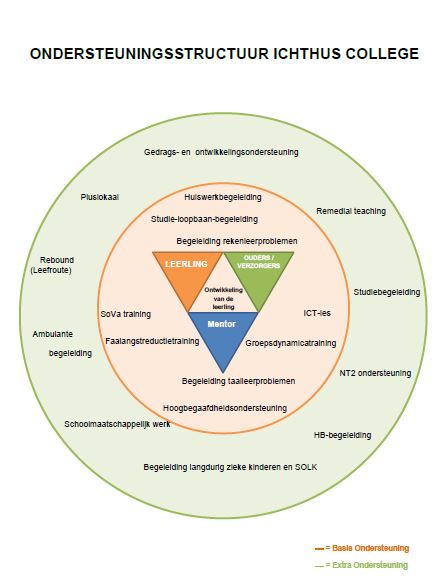 Onderwijs en begeleiding is de kern van het primaire proces in een school en is gericht op ontwikkeling en welbevinden van de leerlingen die aan ons zijn toevertrouwd. Dit primaire proces wordt vormgegeven door docenten/instructeurs en onderwijsassistenten in vakken, lessen en klassen. De mentor is de spil in dit proces en zo betrokken bij welbevinden en resultaten van leerlingen. Samen met ouders en leerling vormt de mentor de pedagogische driehoek van school-ouder-leerling. Teamleiders, coördinatoren leerlingbegeleiding en anderen met een taak in de ondersteuning, zowel binnen als buiten de lessen, geven mede vorm en sturing aan dit proces. Allen, zowel intern als extern, zijn erop gericht zoveel mogelijk preventief te handelen en de eventuele noodzakelijke of gewenste begeleiding terug te brengen in, of zo dicht mogelijk bij, dit primaire proces. Teamleiders (TL) zien toe op de kwaliteit van het onderwijsproces en coördinatoren leerlingbegeleiding (CLB) zien toe op de kwaliteit van het begeleidingsproces en het welbevinden van de leerlingen. Zij coördineren eventuele extra begeleiding indien nodig. De CLB staat in verbinding met interne en externe ondersteuners die aan school en onderwijs verbonden zijn.  Handelingsgericht werkenHet doel van handelingsgericht werken is de kwaliteit van het onderwijs en de leerlingbegeleiding te verbeteren. We hanteren als Ichthus College hierbij acht uitgangspunten:De werkwijze is doelgerichtHet gaat om afstemming en wisselwerkingOnderwijsbehoeften van leerlingen staan centraalDocenten en mentoren maken het verschilPositieve aspecten zijn van groot belangAlle betrokkenen (leerling, ouders en de school) werken constructief en actief samenDe werkwijze is systematisch en transparantWe werken cyclisch; dat betekent in het kort dat met de leerling en/of ouders/vertegenwoordigers worden afspraken gemaakt over de doelen die we gezamenlijk willen bereiken en hoe aan het bereiken van die doelen gewerkt wordt. De afspraken worden vastgelegd in een POP en volgens een vaste cyclus geëvalueerd en eventueel bijgesteld.We maken gebruik van intakegesprekken, ontwikkelingsperspectieven en groepsoverzichten. Toelating en plaatsingIn het protocol ‘aanmelding en plaatsing’ staat gedetailleerd hoe met aanmelding en plaatsing wordt omgegaan.Bij de toelating wordt de ondersteuningsbehoefte van een leerling goed in kaart gebracht. De warme overdracht speelt daarin een belangrijke rol. De coördinatoren leerlingbegeleiding en de orthopedagogen bekijken alle dossiers zorgvuldig. Hierbij wordt gelet op de didactische ontwikkeling (LVS: leerling volgsysteem), cito en/of resultaten van intelligentie onderzoeken en de specifieke ondersteuning die de leerling op de basisschool heeft ontvangen. Ook kan er op verzoek van de ouders en/of het Ichthus College een gesprek met de ouders plaatsvinden om de ondersteuningsbehoefte van de leerling zo goed mogelijk in kaart te brengen. Op deze manier wordt er zorgvuldig bekeken of het Ichthus College kan voorzien in een passend onderwijsaanbod en de daarbij behorende ondersteuning aan de leerling. Bij de plaatsing van de leerlingen in een klas wordt met onderstaande criteria rekening gehouden:•	De grootte van de klassen en het aantal leerlingen met een specifieke onderwijsbehoefte (kwantitatief)•	De ondersteuning die een specifieke leerling van de docent in de klas vraagt (kwalitatief)•	De aanwezigheid van de kwalitatieve en kwantitatieve ondersteuning die voor een bepaalde leerling nodig is.Bij zij-instromers volgen we bovenstaande zoveel mogelijk. Voor zij-instromers hebben we een apart protocol. Bij twijfel kan gebruikt gemaakt worden van een tijdelijke plaatsing (detachering). Rol ouder(s)/verzorger(s)De ouders/verzorgers spelen een belangrijke rol bij de leerlingbegeleiding. De mentor bespreekt samen met de ouders/verzorgers en leerling wat de ondersteuningsbehoefte is en wat ieders verantwoordelijkheid hierin is. Hierbij wordt ook gebruik gemaakt van de input van vakdocenten (o.a. Catwise). Daarnaast wordt de kennis benut van het netwerk om een leerling heen (leerling- mentorcoach, coördinator leerlingbegeleiding, RT’er, schoolcoach, leerlingbegeleider, orthopedagoog, eventueel een medeleerling, etc).Preventief werkenHet Ichthus College wil inzetten op preventie en vroegtijdig ingrijpen in plaats van remediëring. Leerlingbegeleiding is in eerste plaats de taak van de docent en de mentor. Reflectie op eigen handelen en in gesprek gaan over het eigen handelen biedt mogelijkheden om de kwaliteit van het pedagogische en didactische handelen te verbeteren en een cultuurverandering op gang te brengen. Een stimulerende leercultuur is van groot belang om inhoud te kunnen geven aan Passend Onderwijs.Extra aandacht, inzet van aangepaste leermaterialen (o.a. ict) én betekenisvolle taken hebben een positief effect op de leerprestaties, de werkhouding en het sociaal-emotioneel functioneren van alle leerlingen. De leerkracht doet er toe:stelt hoge eisen aan, en heeft positieve verwachtingen van de leerlingis medebepalend voor het leerniveau en het gedrag van een leerlingdifferentieert doelgericht geeft duidelijke instructiebenoemt concreet welk positief gedrag hij/zij wil zien of horen geeft effectieve feedback om het leerproces te bevorderenbevordert een positief leer- en leefklimaat. Hierbij wordt gebruik gemaakt van groepsdynamisch werken.Preventie en vroegtijdig ingrijpen door de docent  in plaats van remediëring:Voorkomt leerachterstanden: dit vraagt motiveren van leerlingen in combinatie met het activeren en intensiveren van het leerproces. De leerlingen die extra begeleiding nodig hebben krijgen dan intensievere instructie en begeleiding.Besteedt aandacht aan het ‘leren leren’ en hoe je je eigen gedrag kunt reguleren.Besteedt aandacht aan het versterken van de executieve functies van een leerlingLeerlingen die extra begeleiding nodig hebben, worden zo min mogelijk apart begeleid buiten de groep. De leerkracht houdt de regie.De kwaliteit van de instructie en begeleiding van de leerkracht is cruciaal. Goede instructie en begeleiding is gebaseerd op kennis van de leerlijnen en cruciale leermomenten hierin. Veel leerproblemen worden opgelost door verlengde instructie en extra oefenstof. Gevarieerde instructie en gevarieerde verwerkingsmogelijkheden helpen leerproblemen te voorkomen.Het maatwerk dat we willen leveren vindt zijn basis in ‘denken in mogelijkheden en niet in beperkingen’.De LandstedeGroepBinnen het Ichthus College monitoren we de kwaliteit van onze activiteiten door cyclisch te werken (PDCA) en te zorgen voor verankering van (leer)opbrengsten in beleidsdocumenten.Binnen Landstede Groep doen we dit afzonderlijk en met elkaar. We delen kennis en inzichten door middel van kenniskringen op velerlei gebied. Zo hebben we binnen Landstede Groep een visitatiegroep passend onderwijs die feedback geeft op de kwaliteit van de onderwijsondersteuning. Verder monitoren we ook in gezamenlijkheid:een cohortanalyse DOC93 het in beeld houden van “thuiszitters” het volgen van leerlingen waar een toelaatbaarheidsverklaring VSO voor wordt aangevraagdde kwaliteit  van de expertise dienst.BasisondersteuningBinnen de leerlingbegeleiding op het Ichthus College wordt er onderscheid gemaakt tussen de basisondersteuning en extra ondersteuning, uitgewerkt in arrangementen. Het streven is om de leerling zoveel mogelijk op eigen kracht te laten functioneren. Om hier toe te komen kan er tijdelijk gebruik gemaakt worden van de expertise binnen of buiten de school. In een enkel geval is blijvende ondersteuning noodzakelijk of kan er sprake zijn van een overgang naar het Voortgezet Speciaal Onderwijs (VSO). AlgemeenWettelijk is vastgelegd dat het samenwerkingsverband (SWV) een niveau van basisondersteuning vaststelt in het ondersteuningsplan. Basisondersteuning kan verschillen per SWV, maar wordt binnen een SWV eenduidig geformuleerd. Het SWV “Stichting VO2305-IJssel-Vecht” heeft de basisondersteuning als volgt geformuleerd in het ondersteuningsplan 2020-2024:Het door het SWV afgesproken geheel van preventieve en licht curatieve interventies die, binnen de onderwijsondersteuningsstructuur van de school, onder regie en eigen verantwoordelijkheid van de school, waar nodig met de inzet en expertise van andere scholen en ketenpartners planmatig en op een overeengekomen kwaliteitsniveau worden uitgevoerd.Alle leerlingen kunnen rekenen op een goede begeleiding en krijgen zo nodig extra ondersteuning.We bieden: 
• Studiebegeleiding (hulp bij het leren)
• Keuzebegeleiding (het kiezen van een profiel, vervolgstudie en beroep)
• Sociaal-emotionele begeleiding (bv: werken aan zelfvertrouwen, oplossen van problemen, verwerken van verdriet, sociale vaardigheden, je leren inleven in een ander)MentoraatIedere leerling heeft een (persoonlijke) mentor. We streven naar een meerjarig mentoraat van 2 à 3 jaar. De mentor is eerste aanspreekpunt en houdt de resultaten en het welbevinden in het oog. In het eerste jaar gaat de mentor bij zijn mentorleerlingen op huisbezoek of voert een uitgebreid startgesprek. De relatie ouder(s)/verzorger(s) – leerling – school is van wezenlijk belang voor de leerprestaties van een leerling. Leerlingen kunnen bij de mentor altijd terecht met vragen en problemen, ook als die niet met school te maken hebben. Kan de mentor niet helpen, dan zorgt hij of zij er voor dat de leerling verder wordt geholpen.  Zie bijlage 1 voor taakomschrijving.Leerling-mentorcoachDe LMC-er adviseert en begeleidt mentoren op gebieden als preventie, signalering, begeleiding en doorverwijzing van leerlingen naar het ondersteuningsteam bij problemen op het sociaal-emotionele vlak. Eventueel verkent hij/zij kortdurend zelf de problematiek bij leerlingen op verzoek van mentoren. Zie bijlage 1 voor taakomschrijvingSpelling, begrijpend lezen en rekenenLeerlingen kunnen in elke klas ondersteuning krijgen op het gebied van spelling, begrijpend lezen en rekenen. In de onderbouw worden in alle leerjaren DIAtoetsen afgenomen op het gebied van spelling, begrijpend lezen, Engels en rekenen. Leerlingen die onder de norm scoren krijgen extra begeleiding door de vakdocent in de les of door de taalcoach of de rekencoach in de vorm van extra lessen of extra RT.Ondersteuning taal-leer-problemenLeerlingen met dyslexie of ernstige taalleerproblematiek krijgen, indien nodig, extra ondersteuning. De mentor, taalcoach of dyslexiecoach voert tweemaal per jaar een voortgangsgesprek over zijn dyslexie. De handelingsadviezen van deze leerlingen worden zichtbaar gemaakt in magister en in het faciliteitenoverzicht. De leerling kan gebruik maken van allerlei hulpmiddelen: dit kan extra tijd zijn voor het maken van toetsen, het mondeling mogen toetsen, werken op een laptop, gebruikmaken van het dyslexieprogramma IntoWords of een schoolboek in gesproken vorm ontvangen. Is er een vermoeden van dyslexie, dan kan het Expertise Centrum Landstede VO in Zwolle een diagnostisch onderzoek doen. Ouders betalen hiervoor een bijdrage (50% van de kosten).Is er geen sprake van dyslexie maar wel van ernstige taalproblematiek, dan kan in overleg met het OT besloten worden om een RT-er in te schakelen en kan een deskundigenverklaring worden opgesteld.In leerjaar 1 volgen alle dyslectische leerlingen een dyslexievaardigheidstraining (Dyva).Ondersteuning reken-leer-problemenLeerlingen met dyscalculie of ernstige rekenproblemen krijgen, indien nodig, extra ondersteuning. De mentor of rekencoach voert twee keer per jaar een voortgangsgesprek met de leerling. De handelingsadviezen van deze leerlingen worden zichtbaar gemaakt in magister en in het faciliteitenoverzicht.  De leerling kan gebruik maken van de volgende faciliteiten: extra tijd bij toetsen/SO’s waarbij rekenvaardigheden worden gevraagd, gebruik van rekenmachine toegestaan bij wiskunde, gebruik van kladpapier toestaan en het gebruik van regelkaarten. Is er een vermoeden van dyscalculie, dan kan het Expertise Centrum Landstede VO in Zwolle een diagnostisch onderzoek doen. Ouders betalen hiervoor een bijdrage (50% van de kosten).Is er geen sprake van dyscalculie maar wel ernstige rekenproblematiek, dan kan in overleg met het OT besloten worden om een reken-volgdocument op te stellen. De leerling krijgt dan RT.HuiswerkbegeleidingLeerlingen die moeite hebben met hun huiswerk zoeken daarover contact met hun mentor. Er kan dan, locatie-gebonden of team-gebonden, gekeken worden naar mogelijkheden van maatwerk voor ondersteuning/begeleiding bij huiswerk. ICT-lesIn klas 1 krijgen alle leerlingen een ICT-module aangeboden. Hier leren ze bijvoorbeeld hoe ze een goede mappenstructuur kunnen maken op hun laptop (Windows), zodat ze documenten altijd snel terug kunnen vinden. Ook krijgen ze tips over het werken met Word, PowerPoint en social media. Kennis die goed van pas komt op school, maar ook tijdens studie of werk ná het Ichthus College!Studie-Loopbaan-Begeleiding SLBSLB is een belangrijk vak op school. Vandaar dat het vak op alle niveaus van de eerste tot en met de examenklas aangeboden wordt. Bij SLB wordt er gewerkt aan studie-, keuze-, en sociaal emotionele vaardigheden. Kortom SLB is helpend  in de ontwikkeling van de executieve functiesIn de eerste klas word je daarnaast wegwijs gemaakt in de fysieke en digitale schoolomgeving. Tijdens de SLB lessen wordt ook aandacht gegeven aan persoonlijke ontwikkeling. We werken dan aan het ontwikkelen van sociale vaardigheden, het maken van moreel juiste keuzes, het leren omgaan met emoties en het leren omgaan met social media.  Je leert welk gedrag bij een positief leer- en leefklimaat hoort, zowel binnen als buiten de klas. In klas 1 t/m 3 werken we ook met de methode ‘Think op school’.Verder gaan we  actief op zoek naar interesses en talenten. De leerlingen ontdekken wie ze zijn: wat ze goed kunnen en wat ze motiveert. Leerlingen die weten wat ze willen kunnen betere keuzes maken voor de toekomst.  Een deel van de SLB-lessen in de hogere leerjaren wordt besteed aan de keuzemogelijkheden die je als leerling hebt; zowel voor het volgende leerjaar (keuzevakken, profielen) als ook bij het kiezen van een vervolgopleiding. Kortom, de vaardigheden die je bij SLB aanleert en de keuzes die je maakt, neem je de rest van je leven mee.SovatrainingLeerlingen die daarvoor geselecteerd worden krijgen de mogelijkheid tot het volgen van een sociale vaardigheidstraining.FaalangstreductietrainingLeerlingen die daarvoor geselecteerd worden krijgen de mogelijkheid tot het volgen van een faalangstreductietraining. Het gaat hier om leerlingen die erg belemmerd worden door faalangst. (Hoog)begaafdheidsonderteuningDe begeleiding van (hoog)begaafde leerlingen is omschreven in het HB beleidsplan.Leerlingen die daarvoor geselecteerd worden kunnen individuele begeleiding krijgen van een HB specialist of de ‘Ken je kracht training” volgen.Extra ondersteuningVoor elke leerling die voor een extra ondersteuning in aanmerking komt, wordt een OPP (ontwikkelperspectiefplan) of een specifiek begeleidingsplan opgesteld.Remedial teachingIndien de ondersteuning van een taalcoach of rekencoach niet afdoende is, kan een RT traject worden gestart door een Remedial Teacher. Remedial teachers zijn gespecialiseerd  in hulp bij structurele leerproblemen, zoals dyslexie of dyscalculie. RT wordt ingezet voor een periode van 8-10 weken; daarna volgt een evaluatie.Zie bijlage voor taakomschrijving Remedial TeacherNederlands als tweede taal  ondersteuning(NT2)Na screening door het OT kunnen leerlingen met een anderstalige achtergrond in aanmerking komen voor extra taalondersteuning. Begeleiding wordt afgestemd op de hulpvraag van de leerling en kan geboden worden op de volgende onderdelen:Trainen van begrijpend lezen voor de zaakvakkenTrainen van woordenschat (schooltaal en vaktaal)Pré teaching en re teaching  grammatica talenStudiebegeleidingNa screening door het OT kunnen leerlingen in aanmerking komen voor extra studiebegeleiding. De begeleiding kan op het gebied van plannen zijn, studievaardigheden, motivatie, faalangst of executieve functies. Er wordt aangesloten op wat er al in de SLB-lessen aan bod is geweest en eventueel aangevuld met andere materialen, passend bij de hulpvraag.Gedrags- en ontwikkelingsondersteuningNa screening door het OT kunnen leerlingen in aanmerking komen voor extra ondersteuning op het gebied van gedrags- en ontwikkelingsproblematiek. Hulpvragen kunnen liggen op het gebied van o.a. ASS, AD(H)D, angst, executieve functies of een combinatie van deze. Mogelijke begeleiding kan zijn emotieregulatie, psycho-educatie, training executieve functies of een combinatie daarvan.Ontwikkellokaal (Pluslokaal)Om goed passend onderwijs te kunnen leveren, is er een Pluslokaal opgezet binnen het Ichthus College. In dit lokaal zijn dagelijks leerlingbegeleiders aanwezig. Zij begeleiden leerlingen die vanuit het OT zijn doorverwezen voor begeleiding in het Pluslokaal.Leerlingen kunnen worden doorverwezen voor de volgende ondersteuning:Check in – check out voor en na de lessen Begeleid zelfstandig werken tijdens de lessen als lesbezoek (tijdelijk) niet mogelijk isRustige werkplek indien nodigLaagdrempelig schoolbezoek voor leerlingen met thuiszittersproblematiekStudiebegeleiding na de lessenCoaching bij gedragsproblematiek (ASS, AD(H)D, somberheidsklachten, eetproblematiek etc.)Langdurig zieke kinderen en SOLK (somatische onverklaarbare langdurige klachten) Na screening door het OT kunnen leerlingen in aanmerking komen voor extra ondersteuning op het gebied van schoolbezoek en reintegratie. Begeleiding wordt afgestemd op de hulpvraag van de leerling binnen de mogelijkheden van school. Zo nodig wordt Ambulante begeleiding vanuit Landstede expertise ingezet.De begeleiding zal er op gericht zijn de oorzaak van het verzuim te achterhalen en middels een plan van aanpak weer schoolritme op te bouwen.Ambulante begeleidingNa screening door het OT kunnen leerlingen in aanmerking komen voor extra ondersteuning op het gebied van cluster 1 of cluster 2. Het gaat hierbij om leerlingen die blind of slechtziend zijn (cluster 1), doof, slechthorend of ernstige taalontwikkelingsstoornis (TOS) (cluster 2). Bij deze ondersteuning moeten extra arrangementen aangevraagd worden en zijn we afhankelijk van toekenning. Schoolmaatschappelijk werkSoms zijn er problemen en ligt de oorzaak buiten school. Als deze problemen het functioneren op school belemmeren kunnen we specialisten via het Centrum voor Jeugd en Gezin inschakelen. Dit gebeurt in overleg met ouders en leerling. De schoolmaatschappelijk werker (SMW) kan op school of bij het CJG in gesprek gaan met de leerling. De SMW heeft zowel contact met de ouders, de leerling en de betrokkene vanuit school. Vanuit het CJG is een SMW lid van het OT.Landstede DOC93 LeefrouteDOC93 is een didactisch en orthopedagogisch centrum, een bovenschoolse voorziening van Landstede. Na screening door het OT kunnen leerlingen in aanmerking komen voor extra ondersteuning op het gebied van gedragsproblematiek bij de leefroute van DOC93.Bij de leefroute is er sprake van maatwerkbegeleiding op het gebied van leren, maar de nadruk ligt op het leefklimaat (de pedagogische kant) in deze route. Er wordt gewerkt aan het opdoen van succeservaringen, het vergroten van het welbevinden en het ontwikkelen van zelfverantwoordelijkheid.Gedragstraining, lessen over TOP-gedachtes (Dit is een gedragstraining waarbij de volgende thema’s aan bod komen: omgaan met boosheid, sociale vaardigheden en moreel redeneren) en psychomotorische therapie (PMT) maken een belangrijk onderdeel uit van dit programma.Ondersteuners:Interne ondersteunersDe mentor, leerling-mentorcoach (LMC-er) , CLB-er, taalcoach en rekencoach zijn eerder in dit document al genoemd. De functionarissen die nog niet genoemd zijn:DecaanDe decaan coördineert bij het kiezen van een vakkenpakket en bij het zoeken naar een mogelijke studie en beroepsrichting. Hij coördineert de voorlichtingslessen en voorlichtingsavonden en werkt nauw samen met de mentoren en de vakdocenten.VertrouwenspersoonHet Ichthus College streeft ernaar om een veilige plek te zijn voor zowel leerlingen als medewerkers. Toch kunnen zich in de dagelijkse schoolpraktijk situaties voordoen die haaks staan op dit uitgangspunt. Er is dan sprake van “grensoverschrijdend gedrag”. Bedoeld zijn (seksuele) intimidatie, fysiek geweld, psychisch geweld of discriminatie.Mocht er sprake van grensoverschrijdend gedrag dan kunnen leerlingen, ouders en collega’s contact opnemen met een vertrouwenspersoon. Samen met hem of haar kunnen dan eventuele vervolgstappen worden besproken.Een vertrouwenspersoon heeft een zwijgplicht tenzij er sprake is van een misdrijf. Iedereen, dus ook een vertrouwenspersoon, is verplicht een misdrijf te melden. Elke locatie heeft 2 vertrouwenspersonen.VerzuimcoördinatorElke locatie heeft een Verzuimcoördinator die de absenten in Magister monitort. De Verzuimcoördinator werkt volgens het verzuimprotocol en heeft korte lijnen met de leerplichtambtenaar. De Verzuimcoördinator volgt de richtlijnen van M@zl (Medische advisering ziekgemelde leerlingen) en schakelt het ondersteuningsteam in bij signalen. Voor taakomschrijving zie bijlage 1.Externe ondersteunersDe schoolcoach, ambulante begeleiding en RT’er zijn al eerder in dit document genoemd en behandeld. De functionarissen die nog niet genoemd zijn: Schoolverpleegkundige GGD IJssellandDe  schoolverpleegkundige van de GGD laat alle leerlingen van klas 2 en klas 4 meedoen aan een gezondheidsonderzoek. Eventueel nodigt zij kinderen uit voor een vervolgonderzoek of gesprek. Ook ouders kunnen met vragen terecht bij de schoolverpleegkundige. In samenwerking met de gemeente wordt daarnaast een vragenlijst afgenomen in het kader van het project OKO (Opgroeien in een Kansrijke Omgeving).Jeugdarts GGD IJssellandSoms blijkt dat iemand zorgwekkend vaak of lang verzuimt (M@zl). Wordt een kind voor de vierde maal ziek gemeld, of is iemand meer dan twee weken aaneengesloten ziek, dan volgt een gesprek met mentor en ouders en evt. volgt een uitnodiging voor een bezoek aan de jeugdarts van GGD IJsselland. Wat er met de arts wordt besproken is strikt vertrouwelijk. Wel kan de arts de school adviseren over wat er verder moet gebeuren.Leerplichtambtenaar De leerplichtambtenaar wordt ingeschakeld bij spijbelen, ongeoorloofd verzuim of te laat komen van een leerling. Ook kan hij/zij aansluiten bij een Multidisciplinair Overleg of het OT en is betrokken bij voortijdige schoolverlaters. Indien de leerplichtambtenaar wordt ingeschakeld, zal hij/zij in eerste instantie een gesprek met de leerling en ouders aangaan. OrthopedagoogEen orthopedagoog is een specialist in leer- en opvoedingsproblemen van kinderen. Bijvoorbeeld faalangst, een leerstoornis/-probleem, een taalstoornis, maar ook hoogbegaafdheid. Onze orthopedagogen onderzoeken het probleem, stellen evt. een OPP op en ondersteunen het team in de begeleiding. De orthopedagoog is lid van het OT. Zie bijlage 1 voor taakomschrijving orthopedagoog.Grenzen aan de zorgHoewel we ons maximaal zullen inspannen voor het welzijn van, en het onderwijs aan, onze leerlingen, houdt de zorgplicht op wanneer:de veiligheid van de leerling in het geding komt, zowel voor zichzelf als voor anderen binnen de schoolfysieke aanpassingen aan het gebouw niet mogelijk zijn of onevenredige kosten met zich meebrengteen leerling voor het merendeel één-op-één begeleiding nodig heeftde ontwikkeling van de leerling dusdanig stagneert en het leerelement niet behaald kan wordenhet leerproces van de klas stagneert door de hulpvraag van deze specifieke leerlingSamenvattend kunnen we zeggen dat we een leerling doorverwijzen als het ontwikkelingsperspectief, met inzet van alle betrokkenen, niet haalbaar blijkt te zijn.De Commissie van Toewijzing (CT) van het samenwerkingsverband bepaalt of een leerling toelaatbaar is op een andere school binnen het samenwerkingsverband of dat een leerling wordt toegelaten tot het speciaal onderwijs. Dit oordeel is bindend en de ouders/verzorgers zullen hiervan op de hoogte worden gesteld.AmbitiesPrimair procesDe ambities die de school heeft ten aanzien van basisondersteuning in het primaire proces zijn:Docenten zijn handelingsbekwaam in het bieden van ondersteuning tijdens hun (vak)lessen (lesgebonden ondersteuning)Docenten stemmen hun leerstof af op verschillen tussen leerlingen in tijd, niveau  en werkvormen. Hierin worden toetsgegevens meegenomen.Docenten bekwamen zich in het versterken van de executieve functies van de leerlingenMentoren worden gecoached in handelingsgericht werken. Zij ontwikkelen daarmee:oplossingsgerichte gesprekstechniekenplanmatig werken (aansluiten bij leerling)BasisondersteuningDe ambities die de school heeft ten aanzien van verbetering van de basisondersteuning op schoolniveau zijn:het voeren van het onderwijskundig gesprek op elk niveau en elke plekhet voeren van resultaatgerichte ipb-gesprekken tussen teamleider en docent met afspraken voor korte termijn het verder bekwamen in de systematiek van handelingsgericht en opbrengstgericht werkenhet uitbreiden van co-teaching door de schoolcoach binnen alle afdelingen van de school met als doel de docenten meer handelingsbekwaam te makenblijvend werken aan een warme overdracht PO-VO waarin we helder krijgen wat  de pedagogische en didactische ondersteuningsbehoeften van elke leerling is. Het streven is vroegtijdig risicoleerlingen in beeld te krijgenwe willen de ondersteuningsstructuur zo uitvoeren dat meer leerlingen het diploma halen dat past bij hun capaciteitenDeze ambities krijgen nadrukkelijk een plaats in de teamplannen.Overige ambities:Er ligt een taalbeleidsplan. Het rekenbeleidsplan moet worden herzien.Het taal- en rekenbeleid binnen de teams onder de aandacht houden en de docenten op dit gebied competenter maken. Verder ontwikkelen van de basisvaardigheden (subsidie)In overleg met Gemeente, CJG en de GGD zoeken naar de mogelijkheden die er zijn om de interne en externe begeleiding op elkaar af te stemmen. Onze ambitie is om zoveel mogelijk preventief  te werken. Gekeken wordt welke externe trajecten op school uitgevoerd kunnen worden.De uitkomst van de OKO vragenlijst bespreken en hiervoor preventief acties uitzetten rond thema’s als middelengebruik, Loverboys, sociale media, depressiviteit, enz.Met de stuurgroep Passend Onderwijs kijken we naar het palet aan ondersteuning in de regio om met elkaar plusarrangementen te ontwikkelen.Naam school/vestigingIchthus College KampenBrinnummer02VB3 locatiesIC1/IC5 met TL(MAVO), HAVO en VWO:Jan Ligthartstraat 1/5 te Kampen; IC4 met vakroute (bb/kb) en Praktijkonderwijs; Flevoweg 68 te KampenLeerlingenaantallenIC1/5: 1059 leerlingenIC4: 101 leerlingen Praktijkonderwijs; 370 vmbo bb/kb; 18 MBOTelefoonnummer,e-mailadresTelefoon: 088-8507450info@ichthuskampen.nl Websitewww.ichthuskampen.nl Directeur  Astrid van BuurenContactpersonen ondersteuningCoördinatoren leerlingbegeleiding: mw. A. Goosen; mw. A.J. Rigterink; mevr. Van Putten; mevr. Quaden